Рабочая программа по основам духовно-нравственной культуры народов России составлена на основе следующих нормативно- правовых документов: 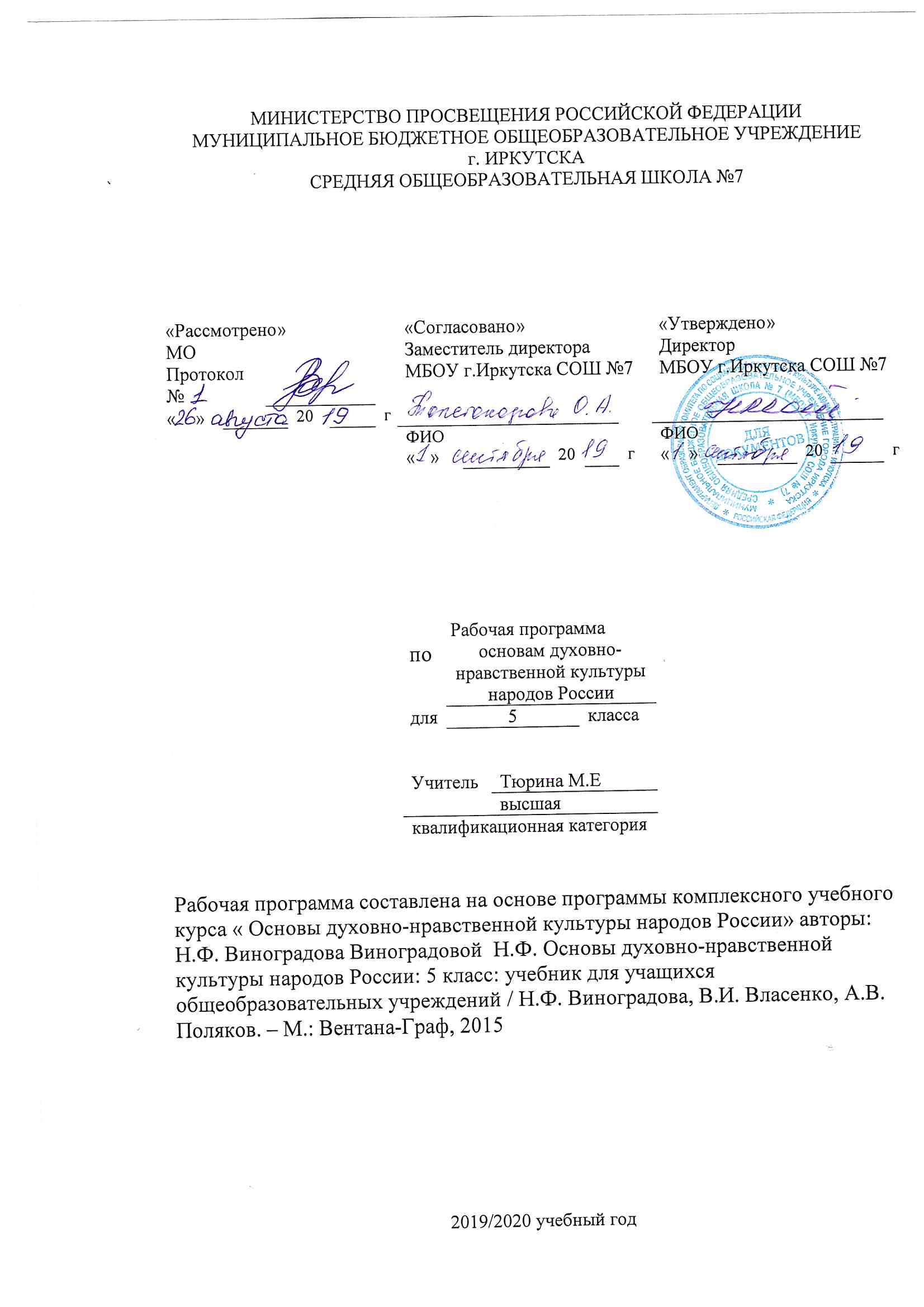 для классов, работающих по ФГОС:Федеральный государственный стандарт основного общего образования, утвержден приказом Министерства образования и науки Российской Федерации от 17мая  2012 г. № 413.  Закон Российской Федерации «Об образовании» (статья 7).Учебный план МБОУ г.Иркутска  СОШ № 7 на 2019/2020 учебный год.Примерная  программа (основного общего образования по « Основам духовно-нравственной культуры народов России» , М.: Вентана-Граф, 2015.Планируемые образовательные результаты изучения содержания курсаЛичностные: -становление внутренней установки личности обучающихся на то, что отношение к члену общества определяется не его принадлежностью к определенному этносу или религиозной конфессии, а его нравственными качествами и поступками;- воспитание любви к Родине, уважение к народам, населяющим ее, их культуре и традициям. Бережное отношение к своей  родной культуре.Метапредметные:- способность планировать и организовывать свою учебную и  коммуникативную деятельность в соответствии с задачами изучения предмета,  видами учебной и домашней работы, во взаимодействии с одноклассниками и взрослыми;- готовность формулировать и высказывать собственное мнение, аргументировать свою точку зрения, выслушивать и обсуждать различные  взгляды и оценки, вести конструктивный диалог; работать в коллективе;- умение проводить поиск основной и дополнительной информации в учебной и научно-популярной литературе, Интернете, библиотеках и музеях, обрабатывать  её в соответствии с темой и познавательными заданиями, представлять результаты своей творческо-поисковой работы;- способность решать творческие и проблемные задачи, развивать логическое мышление;- развивать речь; культуру поведения, ответственное отношение к своим поступкам.  Предметные:- овладение целостными  представлениями  о том, как складывалась культура общества и каким должен быть человек, чтобы о нем говорили «культурный, духовно богатый», понимание того, что необходимо уважать других людей, терпимо относиться к их культуре и  вероисповеданию;- овладение представлениями о том, какую роль играет семья в жизни человека, что семейные ценности являются неотъемлемой частью духовно-нравственной культуры общества, и о том, какой вклад в  духовное величие российской культуры внесли традиционные религии разных народов; -  умение различать основные религии народов России,  описывать памятников  культуры,  используя основные и дополнительные источники информации.Содержание курса. Общее количество часов 34УЧЕБНО–ТЕМАТИЧЕСКИЙ ПЛАН:№ п/пРаздел (тема)Количество часовФормы контроля1.Введение1Беседа2.В мире  культуры4Презентация3.Нравственные ценности российского народа14Проект4.Религия и культура10Проект5. Как сохранить духовные ценности4Презентация6..Твой духовный мир1Беседа